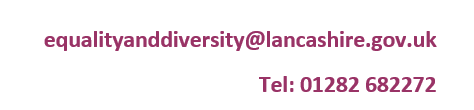 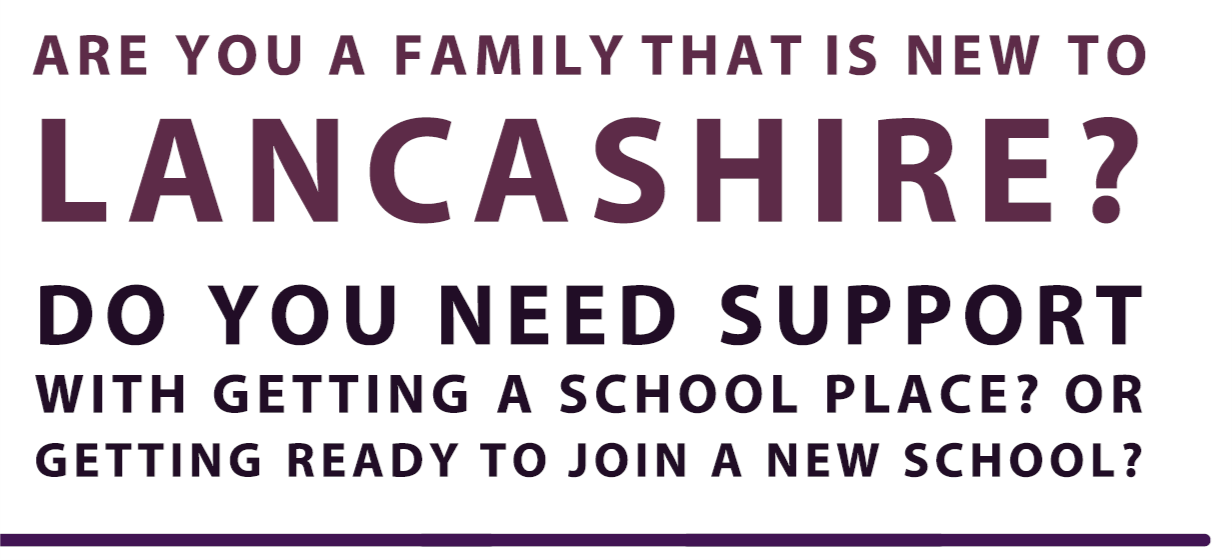 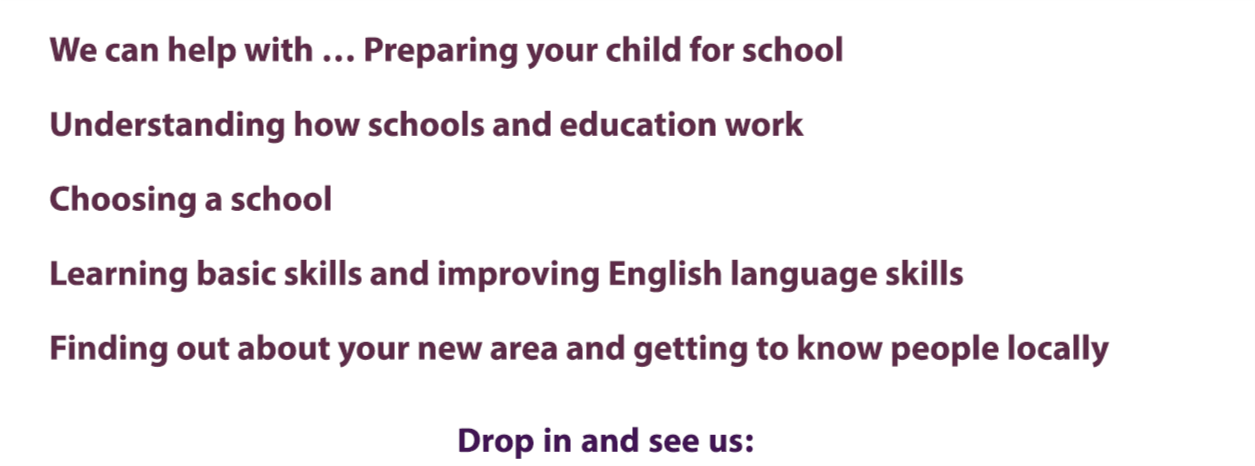 Closed during the following dates-  (Lancashire School holidays)      29th May  -2nd June 202321st July  -1st September 2023    23rd October  -27th October 202322nd December-8th January 202412th February  -16th February 202428th March  -15th April 2024   27th May  -31st May 202422nd July-2nd September 2024  21st October  -25th October 202420th December  -6th January 2025